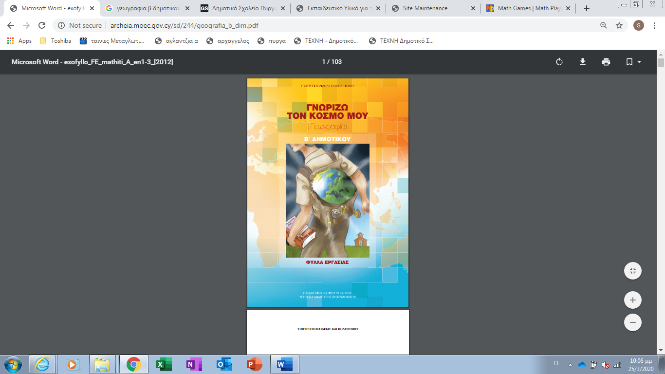 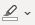 Θυμάσαι τους χώρους του σχολείου μας; Μπορείς να βοηθήσεις τον Ντόναλντ να διαβάσει τι έγραψε πιο κάτω;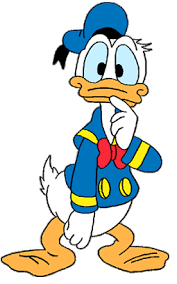 γηπεδοκαλαθοσφαιραςαιθουσατεχνηςαιθουσαπολλαπλωνχρησεωνγραφειοδιευθυντηαιθουσαβταξηςαιθουσαμουσικηςκυλικειογηπεδοποδοσφαιρουαυληγραφειοδασκαλωνΒρες στο κρυπτόλεξο 9 χώρους του σχολείου μας.Μπράβο,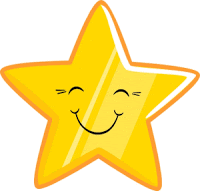 έκανες πολύ καλή δουλεία!ΑΒΑΕΚΠΟΡΕΓΠΚΥΛΙΚΕΙΟΗΟΟΛΥΠΑΣΤΣΠΘΚΗΠΟΣΤΣΕΕΗΑΙΘΟΥΣΕΣΔΚΓΡΑΦΕΙΑΗΑΕΛΤΕΧΝΗΚΓΞΣΜΟΜΟΥΣΙΚΗ